                                                                                         Nowogród Bobrzański, 25 października 2023 r.GKIII.6220.17.2021.MJS/MWOBWIESZCZENIEo wydaniu decyzji o środowiskowych uwarunkowaniachNa podstawie art. 49 ustawy z dnia 14 czerwca 1960 r. Kodeks postępowania administracyjnego (Dz.U. z 2023 r. poz. 775 ze zm.), w związku z art. 74 ust. 3 oraz art. 85 ust. 3 ustawy z dnia 3 października 2008r. o udostępnianiu informacji o środowisku i jego ochronie, udziale społeczeństwa w ochronie środowiska oraz o ocenach oddziaływania na środowisko (Dz. U.  z 2023 r. poz. 1094 ze zm.)zawiadamiamże w dniu 25 października 2023 r. została wydana decyzja Burmistrza Nowogrodu Bobrzańskiego  zmieniająca decyzję GKIII.6220.17.2021.MJS/MW o środowiskowych uwarunkowaniach dla przedsięwzięcia pn.: „Zbiornik retencyjny w Pierzwinie” realizowanego na działce nr ewid. 16/5 i 21 obręb 0014 Pierzwin, gmina Nowogród Bobrzański, powiat zielonogórski, woj. Lubuskie     Z decyzją oraz dokumentacją zgromadzoną w ww. sprawie można zapoznać się w siedzibie Urzędu Miejskiego w Nowogrodzie Bobrzańskim przy ul. J. Słowackiego 11, 66-010 Nowogród Bobrzański, w pok. 203, w godzinach pracy urzędu (tj. poniedziałek 8:00-16:00, wtorek-piątek 7:00-15:00) po wcześniejszym umówieniu telefonicznym.Niniejsze obwieszczenie zostaje podane do publicznej wiadomości przez zamieszczenie na stronie Biuletynu Informacji Publicznej Urzędu Miejskiego w Nowogrodzie Bobrzańskim: www.bip.nowogrodbobrz.pl oraz wywieszenie na tablicy ogłoszeń Urzędu Miejskiego w Nowogrodzie Bobrzańskim.                                                                                                            Z up. Burmistrza                                                                                                               mgr inż. Mirosław Walencik                                                                                                                  Zastępca Burmistrza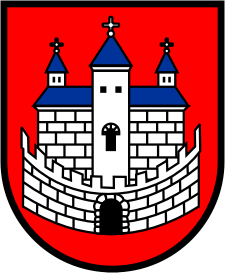 Burmistrz Nowogrodu BobrzańskiegoBurmistrz Nowogrodu BobrzańskiegoBurmistrz Nowogrodu Bobrzańskiegoul. J. Słowackiego 11      66-010 Nowogród Bobrzański NIP: 9291004928
e-mail: now.bobrz.um@post.pl
web: www.nowogrodbobrz.plDni i godziny urzędowania: Poniedziałek  8.00-16.00wtorek - piątek.7.00 – 15.00Nr telefonów i faksów:   Centrala   68 329-09-62Fax             68 329-09-62Nr telefonów i faksów:   Centrala   68 329-09-62Fax             68 329-09-62